KARTA PRZEDMIOTUUwaga: student otrzymuje ocenę powyżej dostatecznej, jeżeli uzyskane efekty kształcenia przekraczają wymagane minimum.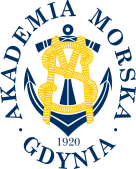 UNIWERSYTET MORSKI W GDYNIWydział Zarządzania i Nauk o Jakości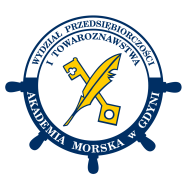 Kod przedmiotuNazwa przedmiotuw jęz. polskimKOMUNIKACJA INTERPERSONALNA W BIZNESIEKod przedmiotuNazwa przedmiotuw jęz. angielskimINTERPERSONAL COMMUNICATION IN BUSINESS KierunekInnowacyjna GospodarkaSpecjalnośćEM, IG, STiL, TiHPoziom kształceniastudia pierwszego stopniaForma studiówstacjonarneProfil kształceniaogólnoakademickiStatus przedmiotuprzedmiot wybieralny z zakresu kompetencji społecznychRygorzaliczenie z ocenąSemestr studiówLiczba punktów ECTSLiczba godzin w tygodniuLiczba godzin w tygodniuLiczba godzin w tygodniuLiczba godzin w tygodniuLiczba godzin w semestrzeLiczba godzin w semestrzeLiczba godzin w semestrzeLiczba godzin w semestrzeSemestr studiówLiczba punktów ECTSWCLPWCLPVI219Razem w czasie studiówRazem w czasie studiówRazem w czasie studiówRazem w czasie studiówRazem w czasie studiówRazem w czasie studiów9999Wymagania w zakresie wiedzy, umiejętności i innych kompetencjiBrak wymagań wstępnych.Cele przedmiotuNabycie wiedzy i umiejętności odnośnie do procesu, środków i narzędzi komunikacji, a także twórczych sposobów wyrażania myśli, dzielenia się wiedzą, spostrzeżeniami w taki sposób, by budować, szukać rozwiązań, rozwiązywać potencjalne konflikty.Osiągane efekty kształcenia dla przedmiotu (EKP)Osiągane efekty kształcenia dla przedmiotu (EKP)Osiągane efekty kształcenia dla przedmiotu (EKP)SymbolPo zakończeniu przedmiotu student:Odniesienie do kierunkowych efektów kształceniaEKP_01Ma wiedzę o zasadach komunikowania się w biznesieNK_W08, NK_U15, NK_K01EKP_02Potrafi wykorzystać zdobytą wiedzę na temat komunikacji interpersonalnej  w pracy zespołowejNK_U15, NK_U18EKP_03Potrafi rozwiązywać problemy i konflikty wykorzystując wiedzę z zakresu komunikacji interpersonalnejNK_U15,NK_U18, EKP_04Rozumie potrzebę doskonalenia zdobytej wiedzy i umiejętnościNK_U15, NK_K01Treści programoweLiczba godzinLiczba godzinLiczba godzinLiczba godzinOdniesienie do EKPTreści programoweWCLPOdniesienie do EKPIstota komunikacji. Cele i funkcje komunikacji. Model komunikacji. Formy i środki komunikacji1EKP_01, EKP_04Podział komunikacji: komunikacja formalna i nieformalna, werbalna i niewerbalna, wewnętrzna i zewnętrzna (werbalne i niewerbalne środki komunikacji i ich wykorzystanie)1EKP_01, EKP_02, EKP_03, EKP_04Identyfikacja stylu komunikowania się oraz potencjału komunikacyjnego2EKP_02, EKP_03Wykorzystanie komunikacji (m.in.: budowanie relacji, praca zespołowa, kontakt z klientem, umiejętności społeczne w pracy menedżera,  budowanie wizerunku osobistego/organizacji, rozwiązywanie konfliktów)5EKP_02, EKP_03, EKP_04Przyczyny nieskutecznej komunikacji  1EKP_01, EKP_04Łącznie godzin9Metody weryfikacji efektów kształcenia dla przedmiotuMetody weryfikacji efektów kształcenia dla przedmiotuMetody weryfikacji efektów kształcenia dla przedmiotuMetody weryfikacji efektów kształcenia dla przedmiotuMetody weryfikacji efektów kształcenia dla przedmiotuMetody weryfikacji efektów kształcenia dla przedmiotuMetody weryfikacji efektów kształcenia dla przedmiotuMetody weryfikacji efektów kształcenia dla przedmiotuMetody weryfikacji efektów kształcenia dla przedmiotuMetody weryfikacji efektów kształcenia dla przedmiotuSymbol EKPTestEgzamin ustnyEgzamin pisemnyKolokwiumSprawozdanieProjektPrezentacjaZaliczenie praktyczneInneEKP_01xxEKP_02xEKP_03xEKP_04xKryteria zaliczenia przedmiotuPisemne opracowanie wybranego zagadnienia (Po)Obserwacja udziału w zadaniach indywidualnych i zespołowych (Oćw)Ocena końcowa jest średnią ważoną:40% Po+60% OćwNakład pracy studentaNakład pracy studentaNakład pracy studentaNakład pracy studentaNakład pracy studentaNakład pracy studentaForma aktywnościSzacunkowa liczba godzin przeznaczona na zrealizowanie aktywnościSzacunkowa liczba godzin przeznaczona na zrealizowanie aktywnościSzacunkowa liczba godzin przeznaczona na zrealizowanie aktywnościSzacunkowa liczba godzin przeznaczona na zrealizowanie aktywnościSzacunkowa liczba godzin przeznaczona na zrealizowanie aktywnościForma aktywnościWCLLPGodziny kontaktowe9Czytanie literatury10Przygotowanie do zajęć ćwiczeniowych, laboratoryjnych, projektowych12Przygotowanie do egzaminu, zaliczenia10Opracowanie dokumentacji projektu/sprawozdania10Uczestnictwo w zaliczeniach i egzaminach1Udział w konsultacjach 1Łącznie godzin53Sumaryczna liczba godzin dla przedmiotu5353535353Sumaryczna liczba punktów ECTS dla przedmiotu22222Liczba godzinLiczba godzinLiczba godzinECTSECTSObciążenie studenta związane z zajęciami praktycznymi53535322Obciążenie studenta na zajęciach wymagających bezpośredniego udziału nauczycieli akademickich1111110,50,5Literatura podstawowaBaney J., Komunikacja Interpersonalna, Wolters Kluwer 2009Kaczmarczyk S., Marketing w przedsiębiorstwie. Ujęcie systemowe i zarządcze, ODDK, Gdańsk 2005, ss. 253-324McKay Davis M, Fanning P., Sztuka skutecznego porozumiewania się, GWP Profesjonalne, Gdańsk 2021M, Wiktor J.W., Komunikacja marketingowa, Wydawnictwo Naukowe PWN, Warszawa 2013, ss. 92-126Literatura uzupełniającaDolna H., Doskonalenie kompetencji interpersonalnych, Wydawnictwo Naukowe UMK, Toruń 2010.Mosty zamiast murów. Podręcznik komunikacji interpersonalnej pod red. J. Stewart, PWN, Warszawa 2006.Seidel F.P., Public Relations w praktyce, Felberg SJA, Warszawa 2003.Sujak E., Abc psychologii komunikacji, WAM Warszawa 2006.Osoba odpowiedzialna za przedmiotOsoba odpowiedzialna za przedmiotdr Hanna MackiewiczZZEPozostałe osoby prowadzące przedmiotPozostałe osoby prowadzące przedmiotdr Edyta SpodarczykZZE